ChiedoDi partecipare al convegno nazionale ABNI del 15 Ottobre 2016 E dichiaro di essere socio / non socio abni .Data                                                                                                                             Firma

Convegno Nazionale ABNI “Microbiota Intestinale ed epigenetica: attualità e prospettive in nutrizione”

Scheda di prenotazione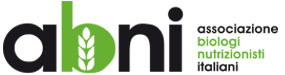 

Convegno Nazionale ABNI “Microbiota Intestinale ed epigenetica: attualità e prospettive in nutrizione”

Scheda di prenotazioneNomeCognomeEmailIndirizzoCittàCodice FiscaleTelefonoCrediti ECMSi       No    (segnare con una X la propria scelta)